РЕШЕНИЕот 12 сентября 2016 года О внесении проекта постановления Государственного Совета Удмуртской Республики  «Об обращении Государственного Совета Удмуртской Республики к Председателю Правительства Российской Федерации Д.А.Медведеву о внесении изменений в Положение об особенностях исчисления платы за выбросы загрязняющих веществ, образующихся при сжигании на факельных установках и (или) рассеивании попутного нефтяного газа, утверждённое постановлением Правительства Российской Федерации от 8 ноября 2012 года  № 1148 «Об особенностях исчисления платы за выбросы загрязняющих веществ, образующихся при сжигании на факельных установках и (или) рассеивании попутного нефтяного газа»Рассмотрев проект постановления, постоянная комиссия решила:1. Внести в порядке законодательной инициативы в Государственный Совет Удмуртской Республики проект постановления Государственного Совета Удмуртской Республики «Об обращении Государственного Совета Удмуртской Республики к Председателю Правительства Российской Федерации Д.А.Медведеву о внесении изменений в Положение об особенностях исчисления платы за выбросы загрязняющих веществ, образующихся при сжигании на факельных установках и (или) рассеивании попутного нефтяного газа, утверждённое постановлением Правительства Российской Федерации от 8 ноября 2012 года  № 1148 «Об особенностях исчисления платы за выбросы загрязняющих веществ, образующихся при сжигании на факельных установках и (или) рассеивании попутного нефтяного газа».2. Направить настоящее решение, текст проекта постановления и сопроводительные документы в Президиум Государственного Совета Удмуртской Республики для включения данного проекта постановления в проект повестки дня очередной сессии Государственного Совета Удмуртской Республики пятого созыва.Заместитель ПредседателяГосударственного Совета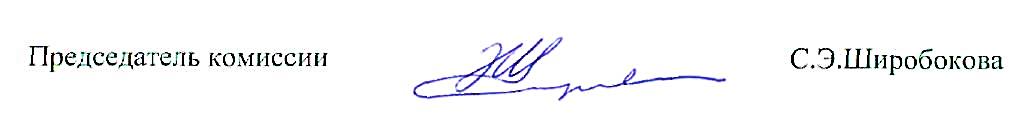 Удмуртской Республики – председатель постоянной комиссии                                           С.Э.ШиробоковаГОСУДАРСТВЕННЫЙ СОВЕТУДМУРТСКОЙ РЕСПУБЛИКИ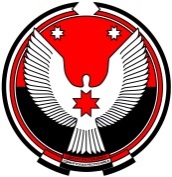 УДМУРТ ЭЛЬКУНЫСЬКУН КЕНЕШПОСТОЯННАЯ КОМИССИЯпо бюджету, налогами финансамБюджетъя, вытъёсъя но коньдон ужпумъёсъяЯЛАН УЖАСЬ ӦРИ____ ___________ ____ г.№ ______г. Ижевскг. Ижевскг. Ижевск